Barquentine Elizabeth Jane Ship detailsVessel 	ELIZABETH JANE	Dates 	28/10/1868  to 28/2/1869Official number 	28300		Ownership 		Registered 	ABERYSTWYTH	National Library of Wales  	 	Archives reference	173/4/1Crew namesForename	Surname	Age/DOB	Birthplace	Capacity	Previous vesselEVAN	EVANS	51	CARDIGAN	MASTER	ELIZABETH JANE, ABERYSTWITHWILLIAM	THOMAS	28	CARDIGAN	MATE 34431	ELIZABETH JANE, ABERYSTWITH, 1868JAMES	JONES	23	CARDIGAN	BOATSWAIN	PLANET, CARNARVON, 1868WILLIAM	GRIFFITHS	22	ABERYSTWITH	COOK & STEWARD	ENGLAND, LIVERPOOL, 1868JOHN	WILLOUGHBY	21	CARNARVON	ABLE SEAMAN	MILO, CARNARVON, 1868JOHN	HUGHES	18	MILFORD	ORDINARY SEAMAN	ELIZABETH JANE, ABERYSTWITH, 1868JOHN	JAMES	19	CARDIGAN	ORDINARY SEAMAN	WALTER J CUMMINGS, NEWQUAY, 1868THOMAS L	EVANS	16	NEWQUAY	BOY	FIRST VOYAGECrew list 1869 -70Forename	Surname	Age/DOB	Birthplace	Capacity	Previous vesselEVAN	EVANS	42	CARDIGAN	MASTER	ELIZABETH JANE, ABERYSTWITHTHOMAS	EVANS	24	NEWQUAY	MATE 89860	ELIZABETH JANE, ABERYSTWITH, 1869HENRY	COLE	25	LONDON	BOATSWAIN	CRUSADER, ABERYSTWITH, 1869BENJAMIN	JAMES	48	FISHGUARD	COOK & STEWARD	UTOPIA, NEWQUAY, 1869HENRY	REES	22	CARDIGAN	ABLE SEAMAN	D W PICKERING, CARNARVON, 1869THOMAS LUTHER	EVANS	17	NEWQUAY	ORDINARY SEAMAN	ELIZABETH JANE, ABERYSTWITH, 1869JOHN	HAYS	29	MORPETH	ABLE SEAMAN	CITY OF HAMILTON, LONDON, 1869JOHN	LINGUARD	20	ESSEX	ORDINARY SEAMAN	WILLIAM FRASER, COLCHESTER, 1869 Dates12/4/1884  to 16/5/1884  reference 173/16/3Forename	Surname	Age/DOB	Birthplace	Capacity	Previous vesselTHOMAS	JAMES	39	CARDIGAN	MASTER	ELIZABETH JANE, ABERYSTWYTH, 1884DAN	DAVIES	26	CARDIGAN	MATE	ELIZABETH JANE, ABERYSTWYTH, 1884JOHN	LAUSON	54	FRANCE	ABLE SEAMAN	COLEWYN, LONDON, 1884JAKOB	ERIKSEN	22	DENMARK	ABLE SEAMAN	NORWEG BRG, 1884DIORIOIO	[...]	19	GREECE	ORDINARY SEAMAN & COOK	ELIZABETH JANE, ABERYSTWYTH, 1884C	LARSON	22	SWEDEN	ABLE SEAMAN	VARUNA, 1884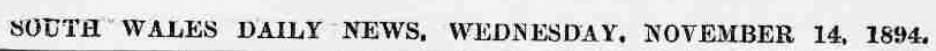 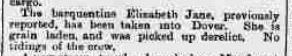 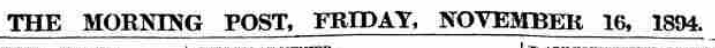 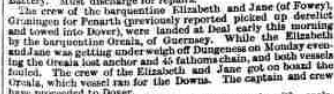 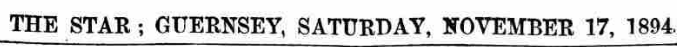 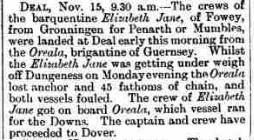 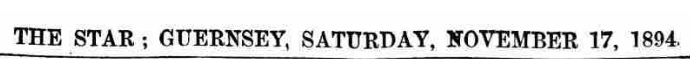 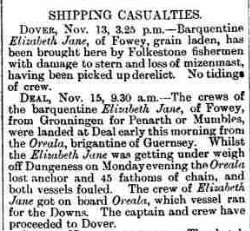 Vessel NameOfficial NumberOfficial NumberSignal lettersRig /Type Where builtWhere builtBuilderBuilderYear builtYear builtYear builtYear endYear endreg tonsreg tonsELIZABETH JANE2830028300PVTMBrigantineBrigantineIpswichIpswichJ.ReidJ.Reid18601860186018971897143  OWNERS/ MANAGERS/REGISTRATION DETAILS  OWNERS/ MANAGERS/REGISTRATION DETAILSNotesNotesNotesNotesNotesNotesNotesNotesNotesMASTERSMASTERSMASTERSMASTERSMASTERSMASTERS1889 John Hutching, Neath, Glamorgan 1897 R.Hooper1889 John Hutching, Neath, Glamorgan 1897 R.HooperLOA 110.4 X 22.6 x 11.4ft previously Aberyswyth register 18th June 1860. 13th November 1894 vessel was found derilict in the channel and taken into Dover. She had been in collission with the Jersey Barquentine Oreala off Dungeness. She was on passage from Gronigen to wales .  in late 1896 Liverpool lifeboat rendered assistance.Register closed 1897LOA 110.4 X 22.6 x 11.4ft previously Aberyswyth register 18th June 1860. 13th November 1894 vessel was found derilict in the channel and taken into Dover. She had been in collission with the Jersey Barquentine Oreala off Dungeness. She was on passage from Gronigen to wales .  in late 1896 Liverpool lifeboat rendered assistance.Register closed 1897LOA 110.4 X 22.6 x 11.4ft previously Aberyswyth register 18th June 1860. 13th November 1894 vessel was found derilict in the channel and taken into Dover. She had been in collission with the Jersey Barquentine Oreala off Dungeness. She was on passage from Gronigen to wales .  in late 1896 Liverpool lifeboat rendered assistance.Register closed 1897LOA 110.4 X 22.6 x 11.4ft previously Aberyswyth register 18th June 1860. 13th November 1894 vessel was found derilict in the channel and taken into Dover. She had been in collission with the Jersey Barquentine Oreala off Dungeness. She was on passage from Gronigen to wales .  in late 1896 Liverpool lifeboat rendered assistance.Register closed 1897LOA 110.4 X 22.6 x 11.4ft previously Aberyswyth register 18th June 1860. 13th November 1894 vessel was found derilict in the channel and taken into Dover. She had been in collission with the Jersey Barquentine Oreala off Dungeness. She was on passage from Gronigen to wales .  in late 1896 Liverpool lifeboat rendered assistance.Register closed 1897LOA 110.4 X 22.6 x 11.4ft previously Aberyswyth register 18th June 1860. 13th November 1894 vessel was found derilict in the channel and taken into Dover. She had been in collission with the Jersey Barquentine Oreala off Dungeness. She was on passage from Gronigen to wales .  in late 1896 Liverpool lifeboat rendered assistance.Register closed 1897LOA 110.4 X 22.6 x 11.4ft previously Aberyswyth register 18th June 1860. 13th November 1894 vessel was found derilict in the channel and taken into Dover. She had been in collission with the Jersey Barquentine Oreala off Dungeness. She was on passage from Gronigen to wales .  in late 1896 Liverpool lifeboat rendered assistance.Register closed 1897LOA 110.4 X 22.6 x 11.4ft previously Aberyswyth register 18th June 1860. 13th November 1894 vessel was found derilict in the channel and taken into Dover. She had been in collission with the Jersey Barquentine Oreala off Dungeness. She was on passage from Gronigen to wales .  in late 1896 Liverpool lifeboat rendered assistance.Register closed 1897LOA 110.4 X 22.6 x 11.4ft previously Aberyswyth register 18th June 1860. 13th November 1894 vessel was found derilict in the channel and taken into Dover. She had been in collission with the Jersey Barquentine Oreala off Dungeness. She was on passage from Gronigen to wales .  in late 1896 Liverpool lifeboat rendered assistance.Register closed 1897Evan Evans 1868-69                         Thomas James 1884-5                   R.Hooper 1889                       T.Mutton 1897Evan Evans 1868-69                         Thomas James 1884-5                   R.Hooper 1889                       T.Mutton 1897Evan Evans 1868-69                         Thomas James 1884-5                   R.Hooper 1889                       T.Mutton 1897Evan Evans 1868-69                         Thomas James 1884-5                   R.Hooper 1889                       T.Mutton 1897Evan Evans 1868-69                         Thomas James 1884-5                   R.Hooper 1889                       T.Mutton 1897Evan Evans 1868-69                         Thomas James 1884-5                   R.Hooper 1889                       T.Mutton 1897